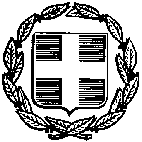 Αγαπητοί συνάδελφοι,Σας ενημερώνουμε ότι κατά το χρονικό διάστημα 7-10 Σεπτεμβρίου 2015 θα υλοποιηθούν επιμορφωτικές συναντήσεις σύμφωνα με το επισυναπτόμενο πρόγραμμα, τις οποίες οργανώνουν η Σχολική Σύμβουλος σε συνεργασία με την  Προϊσταμένη του ΚΕΔΔΥ Χανίων κ. Αικ. Βενιανάκη, με θέμα: «Παρατήρηση και καταγραφή της μάθησης και της συμπεριφοράς των παιδιών στο νηπιαγωγείο». Στις συναντήσεις αυτές θα συζητηθούν ερωτήματα που σχετίζονται με το τι παρακολουθούμε και καταγράφουμε, γιατί και πώς το κάνουμε.Με δεδομένο ότι οι Προϊσταμένες/νοι των νηπιαγωγείων έχουν ήδη μετακινηθεί για τη συμμετοχή τους σε συνάντηση στις 3 Σεπτεμβρίου 2015 και για να αποφευχθεί επιπλέον επιβάρυνσή τους, οι συναντήσεις είναι υποχρεωτικές μόνο για το λοιπό προσωπικό των νηπιαγωγείων (Π.Δ.200/1998). Όσες/οι από τους προϊσταμένες/νους επιθυμούν να συμμετάσχουν στη συνάντηση του νηπιαγωγείου τους είναι καλοδεχούμενοι/ες, αφού συμπληρώσουν το όνομά τους στη φόρμα. Η Σχολική Σύμβουλος ΠΑ Χανίων      Πόπη Κασσωτάκη-Ψαρουδάκη  ΠΡΟΓΡΑΜΜΑ ΣΥΝΑΝΤΉΣΕΩΝ9.30-10.00:  Προσέλευση                                      10.00-10.45: Αναγκαιότητα της συνάντησης με βάση το θεσμικό πλαίσιο. Παρουσίαση σύγχρονων σχετικών διδακτικών πρακτικών από τη διεθνή βιβλιογραφία.       Πόπη Κασσωτάκη-Ψαρουδάκη, Σχολική Σύμβουλος ΠΑ Χανίων10.45-11.15: Διάλλειμα 11.15-12.00: Πότε και ποιες συμπεριφορές μας προβληματίζουν; Πώς τις εντοπίζουμε και τις καταγράφουμε; Αικ. Βενιανάκη, Προϊσταμένη ΚΕΔΔΥ Χανίων12.00-12.30 Εργασία σε ομάδες12.30-13.00:  Παρουσίαση στην ολομέλεια – Συμπεράσματα-Κλείσιμο                  ΕΛΛΗΝΙΚΗ ΔΗΜΟΚΡΑΤΙΑΥΠΟΥΡΓΕΙΟ ΠΟΛΙΤΙΣΜΟΥ, ΠΑΙΔΕΙΑΣ ΚΑΙ                  ΘΡΗΣΚΕΥΜΑΤΩΝ 	                     Ημερ.:  3/09/2015                                    Αρ. Πρ. :  72ΠΕΡ/ΚΗ Δ/ΝΣΗ Π/ΘΜΙΑΣ & Δ/ΘΜΙΑΣ               ΕΚΠ/ΣΗΣ  ΚΡΗΤΗΣ                                                             ΓΡΑΦΕΙΟ ΣΧΟΛ. ΣΥΜΒΟΥΛΟΥ Π.Α.     50ης ΠΕΡΙΦΕΡΕΙΑΣ Ν. ΧΑΝΙΩΝΤαχ. Δ/νση : Γκερόλα 48Β                      73132 ΧανιάΠληρ. :  Ντουνιαδάκης Ν. ΣτυλιανόςΤηλ. : 28210 47330e-mail :  pkassot@gmail.com              ΠΡΟΣ: 1. τα Νηπιαγωγεία του Ν.                 Χανίων 2. ΚΕΔΔΥ Χανίων                       ΚΟΙΝ:  1. κ. Προϊστάμενο            Επιστημονικής  & Παιδ/κής                Καθοδήγησης ΠΕ Π.Κ.                         2. κ. Διευθυντή Π.Ε. Χανίων7 ΣΕΠΤΕΜΒΡΙΟΥ8 ΣΕΠΤΕΜΒΡΙΟΥ9 ΣΕΠΤΕΜΒΡΙΟΥ10 ΣΕΠΤΕΜΒΡΙΟΥΚολυμβαρίου1o-38ο Χανίων1o-3o ΒαμβακοπούλουΑνώπολης1ο - 5ο Κισάμου1o-5ο ΚουνουπιδιανώνΣκηνές - ΦουρνέςΑσή γωνιάςΚαντάνου1ο-3ο Ν. Κυδωνίας4ο-6ο Ν.ΚυδωνίαςΑσκύφουΓραμβούσαςΧωραφάκια1o-2ο ΣούδαςΒάμουΠλατάνου1ο-2o ΠεριβολίωνΑγ.ΣαράνταΒουβάΚαλουδιανών1ο-2ο ΑρωνίουΝεροκούρουΒρυσσώνΈλουςΣτερνώνΒατολάκκουΓαβαλοχωρίουΠλατανιάΘεοδορωπούλουΒαρυπέτρουΓεωργιούποληςΤαυρωνίτηΜαυροματάκη1ο-2ο ΧρυσοπηγήςΕμπρόσνερουΣφακοπηγαδίουΜπολουδάκη1ο-5ο ΜουρνιώνΔραμίωνΣπηλιάςΠοιμενίδουΑλικιανού1ο - 2ο ΚαλυβώνΓαύδουΦουράκηΠοτιστήριαΚουρνάΑγ.Μαρίνας10:00-13:007ο Δημοτικό ΧανίωνΚεραμιώνΠαϊδοχωρίουΜάλεμε10:00-13:007ο Δημοτικό ΧανίωνΑγιάςΠατσιανούΓερανίου10:00-13:007ο Δημοτικό ΧανίωνΔΔΜΝΠλάκαςΒουκολιών1ο&2ο ΤσικαλαριώνΣκαλωτήςΚουντουρας1ο&2ο ΑγροκηπίουΣτύλου1ο-2ο Παλιόχωρας10:00-13:007ο Δημοτικό ΧανίωνΧώρας ΣφακίωνΡοδοβανίου10:00-13:00Νηπιαγωγείο Ταυρωνίτη10:00-13:00Νηπιαγωγείο Βρυσσών